Publicado en Madrid el 01/07/2022 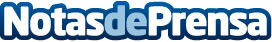 ESTADIO Deportivo rediseña su plataforma web para mejorar la experiencia de sus lectores En este proceso de modernización, en el que mantiene la pasión por el deporte que les caracteriza desde hace casi 30 años, ha presentado también su nuevo logotipo. Toda la información es completamente gratuita, no tiene muro de pago ni limitación alguna de lectura de en todos sus contenidosDatos de contacto:Mirella Palafox 91 302 28 60Nota de prensa publicada en: https://www.notasdeprensa.es/estadio-deportivo-redisena-su-plataforma-web Categorias: Fútbol Básquet Marketing Andalucia E-Commerce Tenis Otros deportes http://www.notasdeprensa.es